How to add, update or edit an employee’s address Follow the path: Main Menu > Workforce Administration > Personal Information > Biological > Modify a personPull up the employee record in questionGo to the “Contact Information” tabIf you wish to keep the history of the address currently displayed, click on the “+” sign to add a new rowIf instead you wish to correct the current address, first click on the “Correct History” button at the bottom of the page, then click on “Edit/View Address Detail”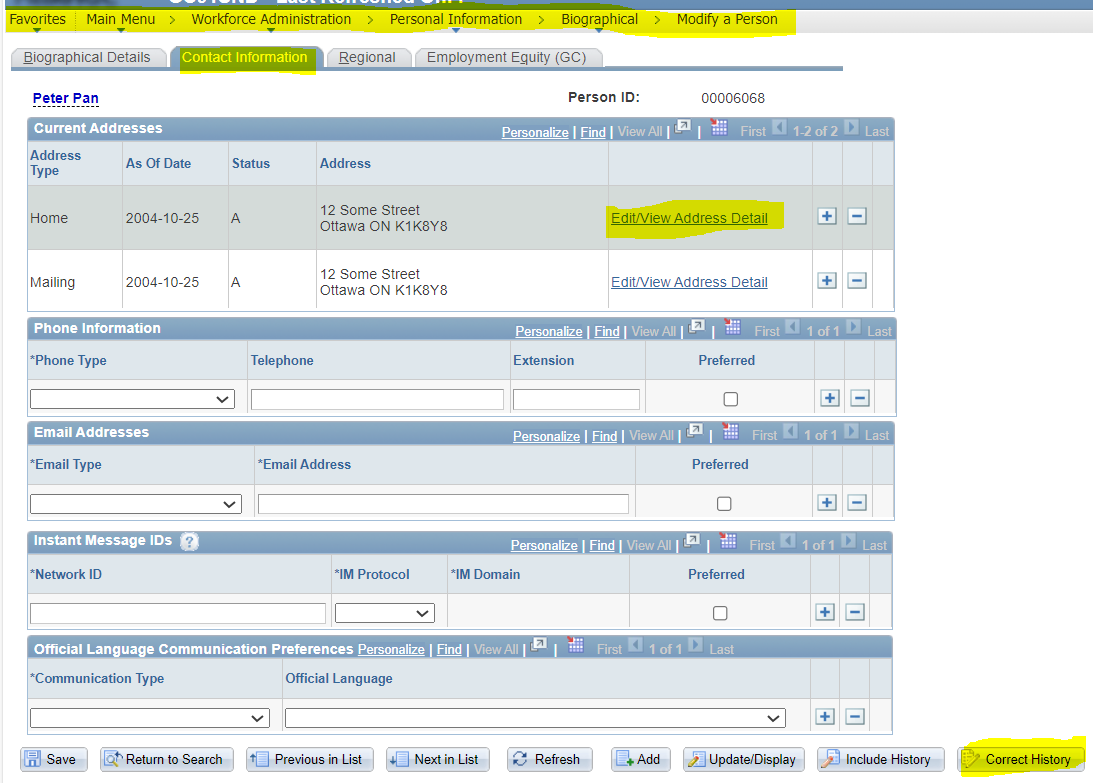 Click on “Update/View Address”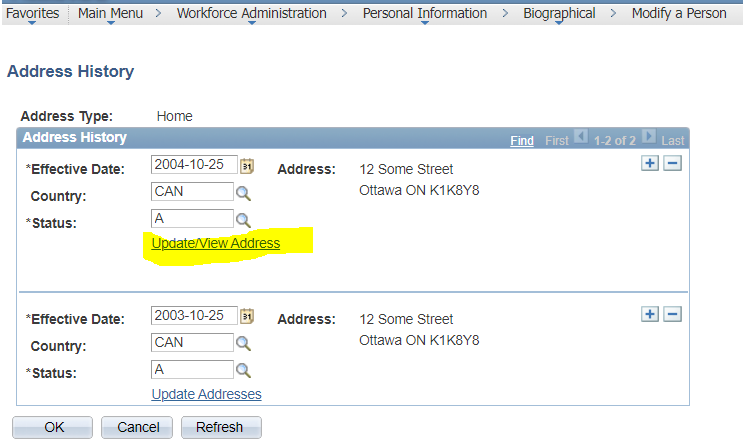 Make the correction, then click “OK”.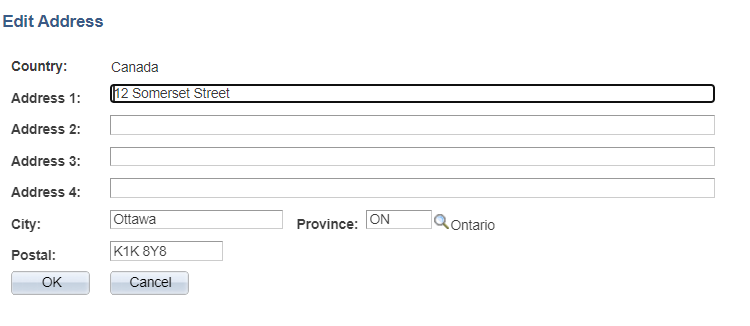 Comment ajouter, mettre à jour ou modifier l'adresse d'un employéSuivez le chemin : Menu principal > Gestion effectif > Données personnelles > Données personnelles > Modification données personneExtrayez le dossier de l'employé en questionCliquez sur l’onglet « Coordonnées »Si vous souhaitez conserver l'historique de l'adresse actuellement affichée cliquez sur le « + » pour ajouter une nouvelle ligneSi vous souhaitez plutôt corriger l'adresse actuelle, cliquez d'abord sur le bouton « Correction historique » au bas de la page, puis cliquez sur « Modif./consultation détails » 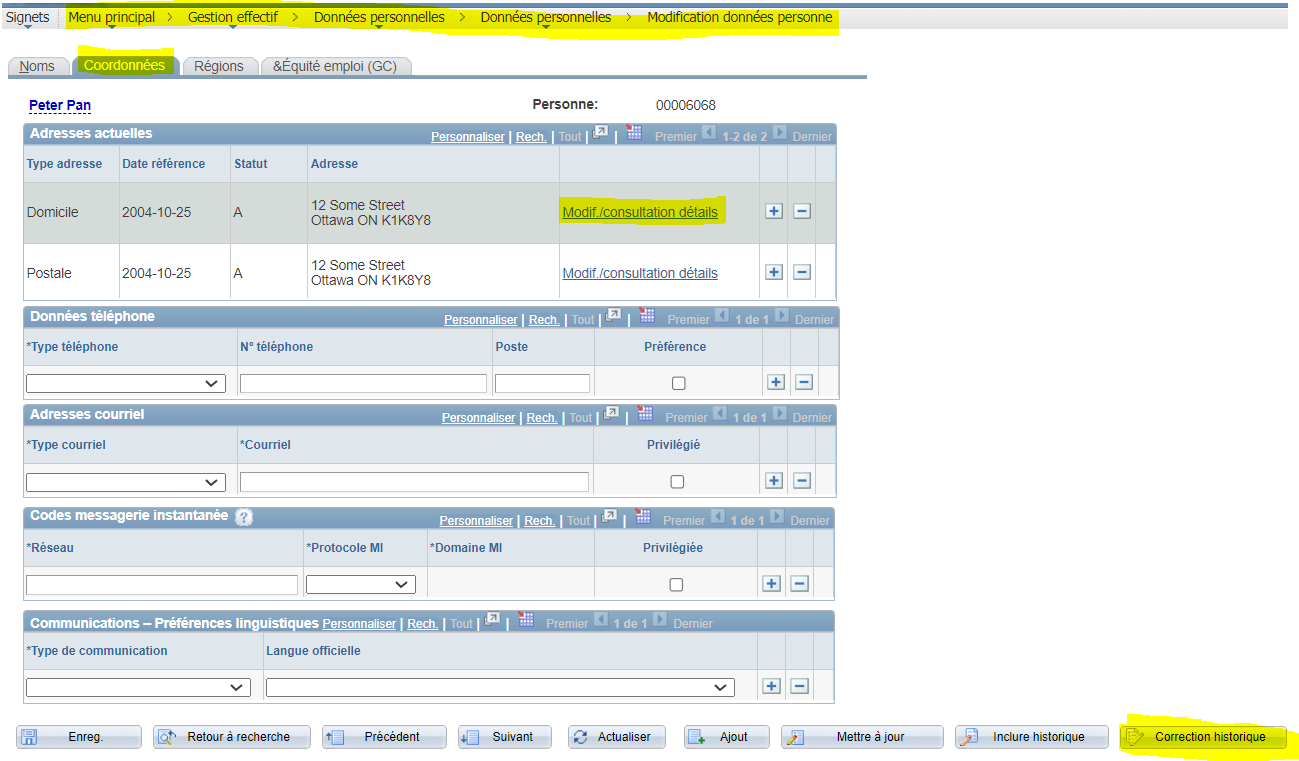 Cliquez sur « Mise à jour adresse »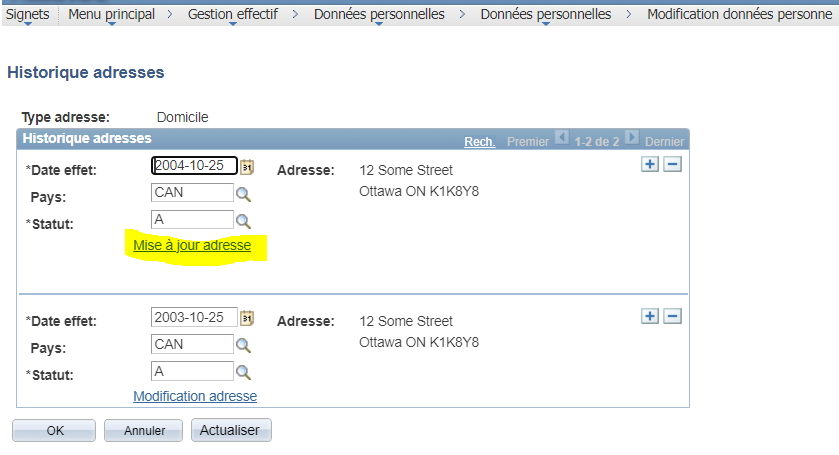 Effectuez la correction, puis et cliquez sur « OK »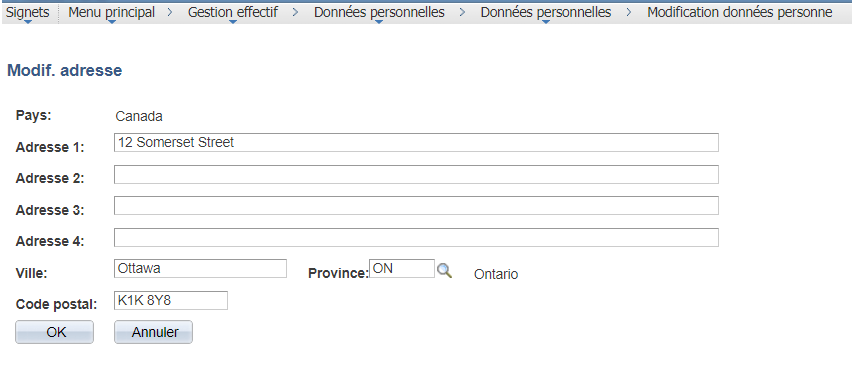 